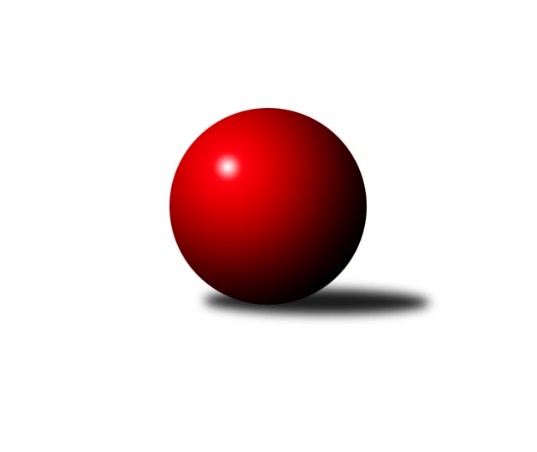 Č.8Ročník 2018/2019	4.6.2024 3. KLM C 2018/2019Statistika 8. kolaTabulka družstev:		družstvo	záp	výh	rem	proh	skore	sety	průměr	body	plné	dorážka	chyby	1.	TJ Horní Benešov A	8	7	0	1	45.0 : 19.0 	(109.0 : 83.0)	3206	14	2164	1042	28.5	2.	TJ Opava	8	6	0	2	43.0 : 21.0 	(110.0 : 82.0)	3169	12	2155	1014	37.1	3.	KK Jiskra Rýmařov	8	6	0	2	38.0 : 26.0 	(100.5 : 91.5)	3186	12	2142	1044	28.6	4.	TJ Prostějov	8	5	0	3	36.0 : 28.0 	(100.0 : 92.0)	3147	10	2135	1012	33.4	5.	TJ Odry	8	5	0	3	34.0 : 30.0 	(102.5 : 89.5)	3166	10	2159	1007	37.6	6.	TJ Sokol Bohumín	8	4	0	4	32.5 : 31.5 	(97.0 : 95.0)	3139	8	2136	1003	34.1	7.	TJ Tatran Litovel	8	4	0	4	31.0 : 33.0 	(100.5 : 91.5)	3186	8	2143	1044	29.3	8.	TJ Sokol Machová	8	4	0	4	29.5 : 34.5 	(89.0 : 103.0)	3109	8	2128	981	43	9.	KK Zábřeh B	8	3	0	5	29.0 : 35.0 	(89.5 : 102.5)	3114	6	2110	1004	41.3	10.	Sokol Přemyslovice	8	2	0	6	25.0 : 39.0 	(91.5 : 100.5)	3078	4	2094	984	32	11.	KK Šumperk A	8	1	0	7	24.0 : 40.0 	(90.5 : 101.5)	3131	2	2127	1005	37	12.	KK Šumperk B	8	1	0	7	17.0 : 47.0 	(72.0 : 120.0)	3046	2	2096	950	48.3Tabulka doma:		družstvo	záp	výh	rem	proh	skore	sety	průměr	body	maximum	minimum	1.	TJ Horní Benešov A	4	4	0	0	26.0 : 6.0 	(59.5 : 36.5)	3311	8	3379	3241	2.	TJ Opava	4	4	0	0	26.0 : 6.0 	(57.0 : 39.0)	3218	8	3357	3080	3.	KK Jiskra Rýmařov	4	4	0	0	23.0 : 9.0 	(54.0 : 42.0)	3209	8	3269	3131	4.	TJ Sokol Bohumín	4	3	0	1	21.0 : 11.0 	(56.5 : 39.5)	3135	6	3211	3012	5.	TJ Tatran Litovel	4	3	0	1	19.0 : 13.0 	(51.5 : 44.5)	3140	6	3203	3112	6.	TJ Sokol Machová	4	3	0	1	18.5 : 13.5 	(49.0 : 47.0)	3182	6	3225	3132	7.	TJ Odry	4	3	0	1	18.0 : 14.0 	(52.0 : 44.0)	3297	6	3348	3266	8.	KK Zábřeh B	4	2	0	2	18.0 : 14.0 	(46.5 : 49.5)	3156	4	3216	3099	9.	TJ Prostějov	4	2	0	2	17.0 : 15.0 	(47.0 : 49.0)	3217	4	3260	3185	10.	KK Šumperk A	4	1	0	3	15.0 : 17.0 	(46.5 : 49.5)	3040	2	3206	2911	11.	Sokol Přemyslovice	4	1	0	3	14.0 : 18.0 	(49.5 : 46.5)	3129	2	3297	3060	12.	KK Šumperk B	4	0	0	4	7.0 : 25.0 	(34.0 : 62.0)	2958	0	3046	2791Tabulka venku:		družstvo	záp	výh	rem	proh	skore	sety	průměr	body	maximum	minimum	1.	TJ Prostějov	4	3	0	1	19.0 : 13.0 	(53.0 : 43.0)	3130	6	3282	2995	2.	TJ Horní Benešov A	4	3	0	1	19.0 : 13.0 	(49.5 : 46.5)	3171	6	3252	3102	3.	TJ Opava	4	2	0	2	17.0 : 15.0 	(53.0 : 43.0)	3157	4	3279	3041	4.	TJ Odry	4	2	0	2	16.0 : 16.0 	(50.5 : 45.5)	3133	4	3162	3080	5.	KK Jiskra Rýmařov	4	2	0	2	15.0 : 17.0 	(46.5 : 49.5)	3180	4	3304	3062	6.	TJ Tatran Litovel	4	1	0	3	12.0 : 20.0 	(49.0 : 47.0)	3198	2	3282	3134	7.	TJ Sokol Bohumín	4	1	0	3	11.5 : 20.5 	(40.5 : 55.5)	3140	2	3291	3063	8.	KK Zábřeh B	4	1	0	3	11.0 : 21.0 	(43.0 : 53.0)	3104	2	3184	3030	9.	Sokol Přemyslovice	4	1	0	3	11.0 : 21.0 	(42.0 : 54.0)	3065	2	3209	2932	10.	TJ Sokol Machová	4	1	0	3	11.0 : 21.0 	(40.0 : 56.0)	3091	2	3259	2944	11.	KK Šumperk B	4	1	0	3	10.0 : 22.0 	(38.0 : 58.0)	3068	2	3132	2960	12.	KK Šumperk A	4	0	0	4	9.0 : 23.0 	(44.0 : 52.0)	3154	0	3230	3075Tabulka podzimní části:		družstvo	záp	výh	rem	proh	skore	sety	průměr	body	doma	venku	1.	TJ Horní Benešov A	8	7	0	1	45.0 : 19.0 	(109.0 : 83.0)	3206	14 	4 	0 	0 	3 	0 	1	2.	TJ Opava	8	6	0	2	43.0 : 21.0 	(110.0 : 82.0)	3169	12 	4 	0 	0 	2 	0 	2	3.	KK Jiskra Rýmařov	8	6	0	2	38.0 : 26.0 	(100.5 : 91.5)	3186	12 	4 	0 	0 	2 	0 	2	4.	TJ Prostějov	8	5	0	3	36.0 : 28.0 	(100.0 : 92.0)	3147	10 	2 	0 	2 	3 	0 	1	5.	TJ Odry	8	5	0	3	34.0 : 30.0 	(102.5 : 89.5)	3166	10 	3 	0 	1 	2 	0 	2	6.	TJ Sokol Bohumín	8	4	0	4	32.5 : 31.5 	(97.0 : 95.0)	3139	8 	3 	0 	1 	1 	0 	3	7.	TJ Tatran Litovel	8	4	0	4	31.0 : 33.0 	(100.5 : 91.5)	3186	8 	3 	0 	1 	1 	0 	3	8.	TJ Sokol Machová	8	4	0	4	29.5 : 34.5 	(89.0 : 103.0)	3109	8 	3 	0 	1 	1 	0 	3	9.	KK Zábřeh B	8	3	0	5	29.0 : 35.0 	(89.5 : 102.5)	3114	6 	2 	0 	2 	1 	0 	3	10.	Sokol Přemyslovice	8	2	0	6	25.0 : 39.0 	(91.5 : 100.5)	3078	4 	1 	0 	3 	1 	0 	3	11.	KK Šumperk A	8	1	0	7	24.0 : 40.0 	(90.5 : 101.5)	3131	2 	1 	0 	3 	0 	0 	4	12.	KK Šumperk B	8	1	0	7	17.0 : 47.0 	(72.0 : 120.0)	3046	2 	0 	0 	4 	1 	0 	3Tabulka jarní části:		družstvo	záp	výh	rem	proh	skore	sety	průměr	body	doma	venku	1.	Sokol Přemyslovice	0	0	0	0	0.0 : 0.0 	(0.0 : 0.0)	0	0 	0 	0 	0 	0 	0 	0 	2.	KK Jiskra Rýmařov	0	0	0	0	0.0 : 0.0 	(0.0 : 0.0)	0	0 	0 	0 	0 	0 	0 	0 	3.	TJ Prostějov	0	0	0	0	0.0 : 0.0 	(0.0 : 0.0)	0	0 	0 	0 	0 	0 	0 	0 	4.	TJ Opava	0	0	0	0	0.0 : 0.0 	(0.0 : 0.0)	0	0 	0 	0 	0 	0 	0 	0 	5.	TJ Sokol Bohumín	0	0	0	0	0.0 : 0.0 	(0.0 : 0.0)	0	0 	0 	0 	0 	0 	0 	0 	6.	KK Šumperk B	0	0	0	0	0.0 : 0.0 	(0.0 : 0.0)	0	0 	0 	0 	0 	0 	0 	0 	7.	KK Šumperk A	0	0	0	0	0.0 : 0.0 	(0.0 : 0.0)	0	0 	0 	0 	0 	0 	0 	0 	8.	KK Zábřeh B	0	0	0	0	0.0 : 0.0 	(0.0 : 0.0)	0	0 	0 	0 	0 	0 	0 	0 	9.	TJ Tatran Litovel	0	0	0	0	0.0 : 0.0 	(0.0 : 0.0)	0	0 	0 	0 	0 	0 	0 	0 	10.	TJ Sokol Machová	0	0	0	0	0.0 : 0.0 	(0.0 : 0.0)	0	0 	0 	0 	0 	0 	0 	0 	11.	TJ Odry	0	0	0	0	0.0 : 0.0 	(0.0 : 0.0)	0	0 	0 	0 	0 	0 	0 	0 	12.	TJ Horní Benešov A	0	0	0	0	0.0 : 0.0 	(0.0 : 0.0)	0	0 	0 	0 	0 	0 	0 	0 Zisk bodů pro družstvo:		jméno hráče	družstvo	body	zápasy	v %	dílčí body	sety	v %	1.	Michal Blažek 	TJ Opava  	8	/	8	(100%)	24	/	32	(75%)	2.	Petr Bracek 	TJ Opava  	7	/	7	(100%)	23	/	28	(82%)	3.	Václav Švub 	KK Zábřeh B 	7	/	7	(100%)	19	/	28	(68%)	4.	Marek Frydrych 	TJ Odry  	7	/	8	(88%)	25	/	32	(78%)	5.	Ladislav Stárek 	KK Jiskra Rýmařov  	7	/	8	(88%)	25	/	32	(78%)	6.	Jaroslav Sedlář 	KK Šumperk A 	6	/	7	(86%)	19.5	/	28	(70%)	7.	Roman Hrančík 	TJ Sokol Machová  	6	/	7	(86%)	18	/	28	(64%)	8.	Karel Chlevišťan 	TJ Odry  	6	/	8	(75%)	23	/	32	(72%)	9.	Eduard Tomek 	Sokol Přemyslovice  	6	/	8	(75%)	20	/	32	(63%)	10.	Kamil Kubeša 	TJ Horní Benešov A 	6	/	8	(75%)	20	/	32	(63%)	11.	Marek Zapletal 	KK Šumperk A 	6	/	8	(75%)	17	/	32	(53%)	12.	Ladislav Janáč 	KK Jiskra Rýmařov  	6	/	8	(75%)	15.5	/	32	(48%)	13.	Vladislav Pečinka 	TJ Horní Benešov A 	5	/	7	(71%)	17.5	/	28	(63%)	14.	Bronislav Diviš 	TJ Prostějov  	5	/	8	(63%)	18	/	32	(56%)	15.	Jiří Hendrych 	TJ Horní Benešov A 	5	/	8	(63%)	17.5	/	32	(55%)	16.	Aleš Kohutek 	TJ Sokol Bohumín  	5	/	8	(63%)	16	/	32	(50%)	17.	Maciej Basista 	TJ Opava  	5	/	8	(63%)	15.5	/	32	(48%)	18.	Petr Kuttler 	TJ Sokol Bohumín  	4.5	/	7	(64%)	18	/	28	(64%)	19.	Jiří Fiala 	TJ Tatran Litovel  	4	/	6	(67%)	16.5	/	24	(69%)	20.	Jiří Michálek 	KK Zábřeh B 	4	/	6	(67%)	15.5	/	24	(65%)	21.	Michal Gajdík 	KK Šumperk B 	4	/	6	(67%)	12	/	24	(50%)	22.	Kamil Axmann 	TJ Tatran Litovel  	4	/	6	(67%)	12	/	24	(50%)	23.	Vlastimil Skopalík 	TJ Horní Benešov A 	4	/	7	(57%)	18	/	28	(64%)	24.	Michal Smejkal 	TJ Prostějov  	4	/	7	(57%)	17.5	/	28	(63%)	25.	Michal Laga 	TJ Sokol Machová  	4	/	7	(57%)	16	/	28	(57%)	26.	Miroslav Petřek ml.	TJ Horní Benešov A 	4	/	7	(57%)	14	/	28	(50%)	27.	Aleš Čapka 	TJ Prostějov  	4	/	8	(50%)	18	/	32	(56%)	28.	Petr Dvorský 	TJ Odry  	4	/	8	(50%)	18	/	32	(56%)	29.	Radek Grulich 	Sokol Přemyslovice  	4	/	8	(50%)	17.5	/	32	(55%)	30.	Michal Davidík 	KK Jiskra Rýmařov  	4	/	8	(50%)	17	/	32	(53%)	31.	Pavel Heinisch 	KK Šumperk B 	4	/	8	(50%)	16	/	32	(50%)	32.	Fridrich Péli 	TJ Sokol Bohumín  	4	/	8	(50%)	15	/	32	(47%)	33.	Karol Nitka 	TJ Sokol Bohumín  	4	/	8	(50%)	15	/	32	(47%)	34.	Antonín Sochor 	KK Jiskra Rýmařov  	4	/	8	(50%)	15	/	32	(47%)	35.	Roman Rolenc 	TJ Prostějov  	4	/	8	(50%)	14.5	/	32	(45%)	36.	Jan Pernica 	TJ Prostějov  	4	/	8	(50%)	13.5	/	32	(42%)	37.	Vlastimil Brázdil 	TJ Sokol Machová  	3.5	/	7	(50%)	14.5	/	28	(52%)	38.	Lukáš Krejčí 	KK Zábřeh B 	3	/	4	(75%)	9	/	16	(56%)	39.	Martin Bilíček 	TJ Horní Benešov A 	3	/	4	(75%)	9	/	16	(56%)	40.	Petr Rak 	TJ Horní Benešov A 	3	/	4	(75%)	8	/	16	(50%)	41.	Petr Axmann 	TJ Tatran Litovel  	3	/	5	(60%)	12	/	20	(60%)	42.	Miroslav Znojil 	TJ Prostějov  	3	/	5	(60%)	11	/	20	(55%)	43.	Rudolf Haim 	TJ Opava  	3	/	5	(60%)	8	/	20	(40%)	44.	Jiří Čamek 	TJ Tatran Litovel  	3	/	6	(50%)	12	/	24	(50%)	45.	František Baleka 	TJ Tatran Litovel  	3	/	6	(50%)	11	/	24	(46%)	46.	Miroslav Míšek 	TJ Sokol Machová  	3	/	6	(50%)	9.5	/	24	(40%)	47.	Martin Vitásek 	KK Zábřeh B 	3	/	7	(43%)	12	/	28	(43%)	48.	Jaroslav Tezzele 	KK Jiskra Rýmařov  	3	/	8	(38%)	16	/	32	(50%)	49.	Miroslav Smrčka 	KK Šumperk A 	3	/	8	(38%)	16	/	32	(50%)	50.	Petr Matějka 	KK Šumperk A 	3	/	8	(38%)	13	/	32	(41%)	51.	Jaroslav Heblák 	KK Jiskra Rýmařov  	3	/	8	(38%)	12	/	32	(38%)	52.	Ivan Říha 	Sokol Přemyslovice  	2	/	2	(100%)	7	/	8	(88%)	53.	Vojtěch Zaškolný 	TJ Sokol Bohumín  	2	/	2	(100%)	5.5	/	8	(69%)	54.	Vojtěch Rozkopal 	TJ Odry  	2	/	2	(100%)	4	/	8	(50%)	55.	Tomáš Valíček 	TJ Opava  	2	/	3	(67%)	8	/	12	(67%)	56.	Jakub Mokoš 	TJ Tatran Litovel  	2	/	3	(67%)	7.5	/	12	(63%)	57.	Lukáš Doseděl 	KK Zábřeh B 	2	/	3	(67%)	6	/	12	(50%)	58.	René Světlík 	TJ Sokol Bohumín  	2	/	4	(50%)	7.5	/	16	(47%)	59.	Martin Sedlář 	KK Šumperk B 	2	/	4	(50%)	7.5	/	16	(47%)	60.	Tomáš Fraus 	Sokol Přemyslovice  	2	/	4	(50%)	7	/	16	(44%)	61.	Adam Bělaška 	KK Šumperk A 	2	/	5	(40%)	12	/	20	(60%)	62.	Milan Jahn 	TJ Opava  	2	/	5	(40%)	9	/	20	(45%)	63.	Jiří Šoupal 	Sokol Přemyslovice  	2	/	6	(33%)	12	/	24	(50%)	64.	Michal Kolář 	Sokol Přemyslovice  	2	/	6	(33%)	10	/	24	(42%)	65.	Bohuslav Husek 	TJ Sokol Machová  	2	/	6	(33%)	9	/	24	(38%)	66.	Břetislav Mrkvica 	TJ Opava  	2	/	7	(29%)	13	/	28	(46%)	67.	Stanislav Ovšák 	TJ Odry  	2	/	7	(29%)	12	/	28	(43%)	68.	Miroslav Sigmund 	TJ Tatran Litovel  	2	/	7	(29%)	11.5	/	28	(41%)	69.	Jan Sedláček 	Sokol Přemyslovice  	2	/	7	(29%)	9	/	28	(32%)	70.	Jaromír Rabenseifner 	KK Šumperk B 	2	/	7	(29%)	9	/	28	(32%)	71.	Milan Dovrtěl 	TJ Sokol Machová  	2	/	8	(25%)	13	/	32	(41%)	72.	Jan Zaškolný 	TJ Sokol Bohumín  	2	/	8	(25%)	12	/	32	(38%)	73.	Stanislav Sliwka 	TJ Sokol Bohumín  	1	/	1	(100%)	4	/	4	(100%)	74.	Josef Jurda 	TJ Prostějov  	1	/	1	(100%)	3	/	4	(75%)	75.	Miroslav Talášek 	TJ Tatran Litovel  	1	/	1	(100%)	3	/	4	(75%)	76.	Radek Husek 	TJ Sokol Machová  	1	/	1	(100%)	2	/	4	(50%)	77.	Petr Wolf 	TJ Opava  	1	/	1	(100%)	2	/	4	(50%)	78.	Štefan Dendis 	TJ Sokol Bohumín  	1	/	1	(100%)	2	/	4	(50%)	79.	Petr Hájek 	Sokol Přemyslovice  	1	/	1	(100%)	2	/	4	(50%)	80.	Miroslav Plachý 	TJ Prostějov  	1	/	2	(50%)	4.5	/	8	(56%)	81.	Daniel Malina 	TJ Odry  	1	/	2	(50%)	4	/	8	(50%)	82.	Svatopluk Kříž 	TJ Opava  	1	/	2	(50%)	4	/	8	(50%)	83.	Michal Pavič 	TJ Odry  	1	/	3	(33%)	5	/	12	(42%)	84.	Jiří Michalčík 	KK Zábřeh B 	1	/	4	(25%)	7	/	16	(44%)	85.	Pavel Košťál 	KK Šumperk A 	1	/	5	(20%)	9	/	20	(45%)	86.	Rostislav Biolek 	KK Šumperk B 	1	/	5	(20%)	7	/	20	(35%)	87.	Daniel Ševčík st.	TJ Odry  	1	/	6	(17%)	9.5	/	24	(40%)	88.	Jaroslav Vymazal 	KK Šumperk B 	1	/	6	(17%)	8.5	/	24	(35%)	89.	Miroslav Štěpán 	KK Zábřeh B 	1	/	7	(14%)	9	/	28	(32%)	90.	Milan Vymazal 	KK Šumperk B 	1	/	8	(13%)	11	/	32	(34%)	91.	Martin Pěnička 	KK Zábřeh B 	0	/	1	(0%)	2	/	4	(50%)	92.	Ludvík Vymazal 	TJ Tatran Litovel  	0	/	1	(0%)	2	/	4	(50%)	93.	Jiří Fryštacký 	TJ Sokol Machová  	0	/	1	(0%)	2	/	4	(50%)	94.	Jiří Vrobel 	TJ Tatran Litovel  	0	/	1	(0%)	2	/	4	(50%)	95.	Petr Kozák 	TJ Horní Benešov A 	0	/	1	(0%)	1.5	/	4	(38%)	96.	Josef Grulich 	Sokol Přemyslovice  	0	/	1	(0%)	1	/	4	(25%)	97.	Lukáš Horňák 	KK Zábřeh B 	0	/	1	(0%)	1	/	4	(25%)	98.	Petr Pospíšilík 	TJ Prostějov  	0	/	1	(0%)	0	/	4	(0%)	99.	Lukáš Michalík 	TJ Sokol Machová  	0	/	1	(0%)	0	/	4	(0%)	100.	Jaromír Lušovský 	TJ Odry  	0	/	1	(0%)	0	/	4	(0%)	101.	Libor Příhoda 	KK Šumperk B 	0	/	1	(0%)	0	/	4	(0%)	102.	Marek Kankovský 	Sokol Přemyslovice  	0	/	2	(0%)	4	/	8	(50%)	103.	Jiří Michalík 	TJ Sokol Machová  	0	/	2	(0%)	4	/	8	(50%)	104.	Martin Zaoral 	Sokol Přemyslovice  	0	/	2	(0%)	2	/	8	(25%)	105.	Jan Semrád 	KK Šumperk A 	0	/	2	(0%)	1	/	8	(13%)	106.	Lukáš Matějka 	KK Šumperk B 	0	/	3	(0%)	1	/	12	(8%)	107.	David Čulík 	TJ Tatran Litovel  	0	/	4	(0%)	6	/	16	(38%)	108.	Gustav Vojtek 	KK Šumperk A 	0	/	4	(0%)	3	/	16	(19%)	109.	Jiří Srovnal 	KK Zábřeh B 	0	/	7	(0%)	8	/	28	(29%)Průměry na kuželnách:		kuželna	průměr	plné	dorážka	chyby	výkon na hráče	1.	TJ Valašské Meziříčí, 1-4	3286	2203	1083	33.1	(547.8)	2.	TJ  Prostějov, 1-4	3229	2181	1047	33.3	(538.3)	3.	 Horní Benešov, 1-4	3228	2188	1040	34.0	(538.1)	4.	Otrokovice, 1-4	3174	2159	1015	38.5	(529.1)	5.	KK Jiskra Rýmařov, 1-4	3170	2137	1033	33.4	(528.5)	6.	TJ Opava, 1-4	3164	2157	1006	41.4	(527.4)	7.	KK Zábřeh, 1-4	3145	2143	1002	37.3	(524.3)	8.	Sokol Přemyslovice, 1-4	3124	2112	1011	31.4	(520.7)	9.	TJ Sokol Bohumín, 1-4	3090	2112	977	37.0	(515.0)	10.	KK Šumperk, 1-4	3025	2068	957	39.8	(504.2)Nejlepší výkony na kuželnách:TJ Valašské Meziříčí, 1-4TJ Odry 	3348	6. kolo	Marek Frydrych 	TJ Odry 	603	6. koloTJ Odry 	3297	8. kolo	Karel Chlevišťan 	TJ Odry 	595	6. koloTJ Sokol Bohumín 	3291	8. kolo	Petr Dvorský 	TJ Odry 	592	6. koloTJ Tatran Litovel 	3282	6. kolo	Marek Frydrych 	TJ Odry 	585	4. koloTJ Prostějov 	3282	2. kolo	Petr Dvorský 	TJ Odry 	581	8. koloTJ Odry 	3277	4. kolo	Aleš Kohutek 	TJ Sokol Bohumín 	575	8. koloTJ Odry 	3266	2. kolo	Marek Frydrych 	TJ Odry 	574	8. koloTJ Horní Benešov A	3252	4. kolo	Roman Rolenc 	TJ Prostějov 	573	2. kolo		. kolo	Kamil Axmann 	TJ Tatran Litovel 	572	6. kolo		. kolo	Karel Chlevišťan 	TJ Odry 	572	8. koloTJ  Prostějov, 1-4KK Jiskra Rýmařov 	3304	5. kolo	Jaroslav Sedlář 	KK Šumperk A	601	3. koloTJ Prostějov 	3260	3. kolo	Roman Hrančík 	TJ Sokol Machová 	596	1. koloTJ Sokol Machová 	3259	1. kolo	Miroslav Míšek 	TJ Sokol Machová 	584	1. koloKK Šumperk A	3230	3. kolo	Antonín Sochor 	KK Jiskra Rýmařov 	582	5. koloTJ Prostějov 	3227	1. kolo	Michal Smejkal 	TJ Prostějov 	572	5. koloTJ Prostějov 	3194	5. kolo	Ladislav Stárek 	KK Jiskra Rýmařov 	571	5. koloTJ Prostějov 	3185	8. kolo	Michal Smejkal 	TJ Prostějov 	567	1. koloTJ Opava 	3177	8. kolo	Jan Pernica 	TJ Prostějov 	563	3. kolo		. kolo	Petr Matějka 	KK Šumperk A	561	3. kolo		. kolo	Petr Bracek 	TJ Opava 	558	8. kolo Horní Benešov, 1-4TJ Horní Benešov A	3379	1. kolo	Kamil Kubeša 	TJ Horní Benešov A	590	1. koloTJ Horní Benešov A	3357	3. kolo	Vladislav Pečinka 	TJ Horní Benešov A	590	3. koloTJ Horní Benešov A	3268	5. kolo	Ladislav Stárek 	KK Jiskra Rýmařov 	589	7. koloTJ Horní Benešov A	3241	7. kolo	Kamil Kubeša 	TJ Horní Benešov A	579	7. koloKK Jiskra Rýmařov 	3216	7. kolo	Václav Švub 	KK Zábřeh B	575	1. koloKK Zábřeh B	3184	1. kolo	Martin Bilíček 	TJ Horní Benešov A	571	1. koloKK Šumperk A	3092	5. kolo	Kamil Kubeša 	TJ Horní Benešov A	569	3. koloTJ Sokol Machová 	3090	3. kolo	Martin Bilíček 	TJ Horní Benešov A	568	3. kolo		. kolo	Vlastimil Brázdil 	TJ Sokol Machová 	567	3. kolo		. kolo	Miroslav Petřek ml.	TJ Horní Benešov A	563	1. koloOtrokovice, 1-4TJ Opava 	3279	2. kolo	Michal Laga 	TJ Sokol Machová 	598	7. koloTJ Sokol Machová 	3225	4. kolo	Maciej Basista 	TJ Opava 	586	2. koloTJ Sokol Machová 	3209	7. kolo	Marek Frydrych 	TJ Odry 	574	7. koloTJ Sokol Machová 	3163	2. kolo	Roman Hrančík 	TJ Sokol Machová 	569	2. koloTJ Odry 	3162	7. kolo	Vlastimil Brázdil 	TJ Sokol Machová 	568	7. koloKK Zábřeh B	3153	4. kolo	Martin Vitásek 	KK Zábřeh B	568	4. koloTJ Sokol Machová 	3132	6. kolo	Bohuslav Husek 	TJ Sokol Machová 	567	6. koloTJ Sokol Bohumín 	3074	6. kolo	Roman Hrančík 	TJ Sokol Machová 	565	4. kolo		. kolo	Miroslav Míšek 	TJ Sokol Machová 	550	4. kolo		. kolo	Petr Bracek 	TJ Opava 	549	2. koloKK Jiskra Rýmařov, 1-4KK Jiskra Rýmařov 	3269	4. kolo	Antonín Sochor 	KK Jiskra Rýmařov 	588	4. koloKK Jiskra Rýmařov 	3220	1. kolo	Ladislav Stárek 	KK Jiskra Rýmařov 	582	1. koloKK Šumperk A	3220	1. kolo	Marek Zapletal 	KK Šumperk A	568	1. koloKK Jiskra Rýmařov 	3215	8. kolo	Michal Davidík 	KK Jiskra Rýmařov 	564	8. koloSokol Přemyslovice 	3153	4. kolo	Ladislav Janáč 	KK Jiskra Rýmařov 	559	4. koloKK Jiskra Rýmařov 	3131	6. kolo	Ladislav Janáč 	KK Jiskra Rýmařov 	558	8. koloTJ Opava 	3129	6. kolo	Petr Bracek 	TJ Opava 	557	6. koloKK Zábřeh B	3030	8. kolo	Jaroslav Tezzele 	KK Jiskra Rýmařov 	551	6. kolo		. kolo	Ladislav Stárek 	KK Jiskra Rýmařov 	551	8. kolo		. kolo	Michal Blažek 	TJ Opava 	550	6. koloTJ Opava, 1-4TJ Opava 	3357	1. kolo	Kamil Axmann 	TJ Tatran Litovel 	592	1. koloTJ Opava 	3227	7. kolo	Petr Bracek 	TJ Opava 	584	1. koloSokol Přemyslovice 	3209	7. kolo	Tomáš Fraus 	Sokol Přemyslovice 	583	7. koloTJ Opava 	3209	3. kolo	Petr Bracek 	TJ Opava 	571	7. koloTJ Tatran Litovel 	3194	1. kolo	Eduard Tomek 	Sokol Přemyslovice 	568	7. koloTJ Opava 	3080	5. kolo	Petr Bracek 	TJ Opava 	567	3. koloTJ Odry 	3080	3. kolo	Maciej Basista 	TJ Opava 	565	1. koloKK Šumperk B	2960	5. kolo	Michal Blažek 	TJ Opava 	565	3. kolo		. kolo	Marek Frydrych 	TJ Odry 	565	3. kolo		. kolo	Michal Blažek 	TJ Opava 	561	1. koloKK Zábřeh, 1-4KK Zábřeh B	3216	3. kolo	Václav Švub 	KK Zábřeh B	600	2. koloKK Zábřeh B	3164	2. kolo	Jiří Michálek 	KK Zábřeh B	581	7. koloKK Zábřeh B	3144	7. kolo	Martin Vitásek 	KK Zábřeh B	568	3. koloTJ Odry 	3143	5. kolo	Václav Švub 	KK Zábřeh B	561	3. koloTJ Tatran Litovel 	3134	3. kolo	František Baleka 	TJ Tatran Litovel 	560	3. koloKK Šumperk B	3132	7. kolo	Martin Sedlář 	KK Šumperk B	556	7. koloTJ Sokol Bohumín 	3132	2. kolo	Fridrich Péli 	TJ Sokol Bohumín 	549	2. koloKK Zábřeh B	3099	5. kolo	Václav Švub 	KK Zábřeh B	547	5. kolo		. kolo	Lukáš Doseděl 	KK Zábřeh B	542	5. kolo		. kolo	Jiří Čamek 	TJ Tatran Litovel 	540	3. koloSokol Přemyslovice, 1-4Sokol Přemyslovice 	3297	3. kolo	Eduard Tomek 	Sokol Přemyslovice 	596	3. koloTJ Tatran Litovel 	3203	4. kolo	Kamil Kubeša 	TJ Horní Benešov A	572	8. koloTJ Horní Benešov A	3167	2. kolo	Marek Frydrych 	TJ Odry 	566	1. koloTJ Horní Benešov A	3153	8. kolo	Radek Grulich 	Sokol Přemyslovice 	563	3. koloTJ Prostějov 	3153	6. kolo	Ivan Říha 	Sokol Přemyslovice 	557	1. koloTJ Odry 	3148	1. kolo	Michal Smejkal 	TJ Prostějov 	556	6. koloTJ Tatran Litovel 	3123	2. kolo	Jiří Fiala 	TJ Tatran Litovel 	555	4. koloTJ Tatran Litovel 	3122	5. kolo	Jiří Čamek 	TJ Tatran Litovel 	553	4. koloTJ Tatran Litovel 	3112	7. kolo	Kamil Axmann 	TJ Tatran Litovel 	552	2. koloKK Šumperk B	3085	3. kolo	Karel Chlevišťan 	TJ Odry 	551	1. koloTJ Sokol Bohumín, 1-4TJ Sokol Bohumín 	3211	3. kolo	Fridrich Péli 	TJ Sokol Bohumín 	589	3. koloTJ Sokol Bohumín 	3162	7. kolo	Michal Gajdík 	KK Šumperk B	565	1. koloTJ Sokol Bohumín 	3156	5. kolo	Petr Kuttler 	TJ Sokol Bohumín 	563	5. koloKK Šumperk B	3096	1. kolo	Ladislav Stárek 	KK Jiskra Rýmařov 	560	3. koloTJ Prostějov 	3090	7. kolo	Petr Kuttler 	TJ Sokol Bohumín 	556	1. koloKK Jiskra Rýmařov 	3062	3. kolo	Karol Nitka 	TJ Sokol Bohumín 	551	3. koloTJ Sokol Bohumín 	3012	1. kolo	Jan Zaškolný 	TJ Sokol Bohumín 	551	5. koloSokol Přemyslovice 	2932	5. kolo	Aleš Čapka 	TJ Prostějov 	547	7. kolo		. kolo	Petr Kuttler 	TJ Sokol Bohumín 	543	7. kolo		. kolo	Karol Nitka 	TJ Sokol Bohumín 	541	7. koloKK Šumperk, 1-4KK Šumperk A	3206	8. kolo	Petr Bracek 	TJ Opava 	562	4. koloTJ Tatran Litovel 	3182	8. kolo	Marek Zapletal 	KK Šumperk A	557	8. koloKK Jiskra Rýmařov 	3137	2. kolo	Jaroslav Sedlář 	KK Šumperk A	553	8. koloTJ Horní Benešov A	3102	6. kolo	Miroslav Sigmund 	TJ Tatran Litovel 	551	8. koloKK Zábřeh B	3047	6. kolo	Jiří Čamek 	TJ Tatran Litovel 	547	8. koloKK Šumperk B	3046	6. kolo	Kamil Kubeša 	TJ Horní Benešov A	544	6. koloKK Šumperk A	3044	6. kolo	Milan Jahn 	TJ Opava 	541	4. koloTJ Opava 	3041	4. kolo	Adam Bělaška 	KK Šumperk A	540	8. koloKK Šumperk B	3004	2. kolo	Jaroslav Sedlář 	KK Šumperk A	540	6. koloKK Šumperk A	3000	4. kolo	Petr Axmann 	TJ Tatran Litovel 	539	8. koloČetnost výsledků:	8.0 : 0.0	1x	7.0 : 1.0	10x	6.5 : 1.5	1x	6.0 : 2.0	6x	5.0 : 3.0	12x	3.0 : 5.0	8x	2.0 : 6.0	8x	1.0 : 7.0	2x